INSTITUTO DE EDUCACIÓN SUPERIOR Nº7BRIGADIER ESTANISLAO LÓPEZPROGRAMA DE EXAMEN. REGULARESCARRERA: PROFESORADO DE EDUCACIÓN ESPECIALPLAN APROBADO POR RESOLUCIÓN:260/2003AÑO LECTIVO: 2022ASIGNATURA: FILOSOFÍAFORMATO: MATERIAPOSIBLES MODALIDADES DE CURSADO: PRESENCIAL, SEMIPRESENCIAL O LIBRECURSO: 3ER AÑOPROFESORA TITULAR: Lic. GRISELDA TROYANO HORAS SEMANALES: 3HS.CONTENIDOSUNIDAD I: Los orígenes de la filosofía.La importancia de la filosofía. Definiciones de filosofía: etimológica, clásica y actual. La filosofía y las ciencias particulares. Los problemas filosóficos y las disciplinas. Saber vulgar, científico y filosófico. El comienzo de la filosofía en Grecia. Pensamiento mitológico. La democracia ateniense y el contexto social de Atenas. Los filósofos presocráticos. Sócrates y los sofistas. Platón. Aristóteles.BIBLIOGRAFÍA:CARPIO, Adolfo (1997). Principios de filosofía. . Edit. Glauco. Bs. AS. FEINMAN, Pablo. Filosofía y ciencia. https://www.academia.edu/37832091/feinmann-la-filosofia-y-el-barro-de-la-historia.pdfMARTÍNEZ GUTIERREZ, Vernal. Apuntes de filosofía. Imprenta nacional. 2016. OSPINA ECHEVERRI, Marta Cecilia (2003). La democracia ateniense. Texto presentado a la convocatoria para docentes del departamento de historia de  de Antioquía. Puede consultarse también en:http://biblioteca-virtual-antioquia.udea.edu.co/pdf/11/11_1327564096.pdf.VERNANT, Jean Pierre (2006). Los orígenes del pensamiento griego. Edit. Paidós. Bs. As. UNIDAD II: El problema gnoseológicoLos problemas del conocimiento:1. Problema de la posibilidad del conocimiento: -Dogmatismo. Los filósofos presocráticos.- Escepticismo. Los escépticos.-Subjetivismo: Los sofistas.-Relativismo: Los sofistas.- Pragmatismo: William James, Schiller, Nietzsche.- Criticismo: Immanuel Kant2. El problema del origen del conocimiento: - Racionalismo: René Descartes.- Empirismo: David Hume.- Intelectualismo: Aristóteles.-Apriorismo: Kant.3. El problema de la esencia del conocimiento:-Realismo: Demócrito, Aristóteles, Locke.-Idealismo: Hegel-Fenomenalismo: KantBIBLIOGRAFÍA:CARPIO, Adolfo (1997). Principios de filosofía. . Edit. Glauco. Bs. AS.CASAS, Gustavo (2007). Introducción a la filosofía. 2da edición. Editorial de  de Córdoba.HESSEN J (1975). Teoría del conocimiento. Editorial Losada. Bs. As. O en:http:// cienciasyarte.googlepages.com/JOHANNESHESSEN.pdfUNIDAD III: El problema epistemológicoEpistemología: concepto. Contextos de abordaje en ciencia. Estructura del conocimiento científico: conceptos, hipótesis, teorías, leyes. La ciencia como explicación de la realidad. Visión tradicional del conocimiento científico: el positivismo decimonónico y la concepción de ciencia. El inductivismo. El hipotético deductivismo. El falsacionismo.Nueva visión de la ciencia: Thomas Kuhn y los paradigmas. Paul Feyerabend. Imre Lakatos. Epistemología de las ciencias socialesEpistemología y prácticas educativas.BIBLIOGRAFÍA:BACHELARD. Gastón (1979). La formación del espíritu científico. Edit. Siglo XXI. México. O En:http://www.anahitxt.com.ar/blog2/wp-content/laformacdelespiritcientif_bachelard.pdfDÍAZ, Esther (2003). Metodología de las ciencias sociales- Editorial Biblos. Bs. As.GONZALO, Adriana. PRONO, Ma. Inés (2003). Epistemología. Cuadernillo del ciclo de Licenciatura en  Gestión Educativa. UNL. KLIMOVSKY, Gregorio (1994). Las desventuras del conocimiento científico. AZ Edit.REALE, G. y ANTISERI (1995). Historia del pensamiento filosófico y científico. Edit. Herder. Barcelona.ROMERO, Francisco (1973). Lógica e introducción a la problemática filosófica. Editorial Losada.UNIDAD IV: El problema antropológicoConcepción: platónica, nietzscheniana, marxista, existencialista, personalista, marcusiana y biotecnológica. BIBLIOGRAFÍA:FROMM, Erich (1973). Marx y su concepto de hombre. Fondo de Cultura Económica. México. O en:http://www.scribd.com/doc/13077715/Erich-From-Marx-y-su-concepto-de-HombreMARCUSE. Herbert. El hombre unidimensional. Ensayo sobre la ideología de la sociedad industrial avanzada. Edit. Planeta – Agostini. Bs. As. 1993. O en: http://www.enxarxa.com/biblioteca/MARCUSE%20El%20Hombre%20Unidimensional.pdfMOUNIER, Emmanuel (1972). Manifiesto al servicio del personalismo. Taurus, Madrid. O en:http://www.antorcha.net/biblioteca_virtual/filosofia/personalismo/indice.htmlNIETZSCHE, Friedrich (2003). Así habló zaratustra. Editorial Alianza. O en:http://estudiantesfilosofia.org/materiales/asi-hablo-zaratustra.pdfPLATÓN. Fedón (2006). Editorial Eudeba. Bs. As.http://213.0.4.19/servlet/SirveObras/24650518878143720976613/p0000001.htm#I_0_SARTRE, Jean Paul (2005). El existencialismo es un humanismo. Editorial Edhasa. Barcelona. O en:http://www.mediafire.com/?sharekey=e8367c4ad3d733a9c79b87b207592a1ce04e75f6e8ebb871SIBILIA, Paula. El Hombre postorgánico. Cuerpo, subjetividad y tecnologías digitales. Fondo de Cultura Económica.bs. As. 2009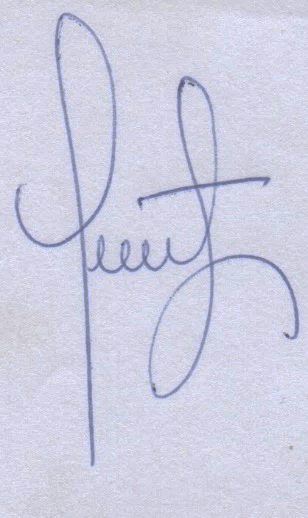                                                                                                           -------------------------------                                                                                                                            Prof. Lic. Griselda Troyano